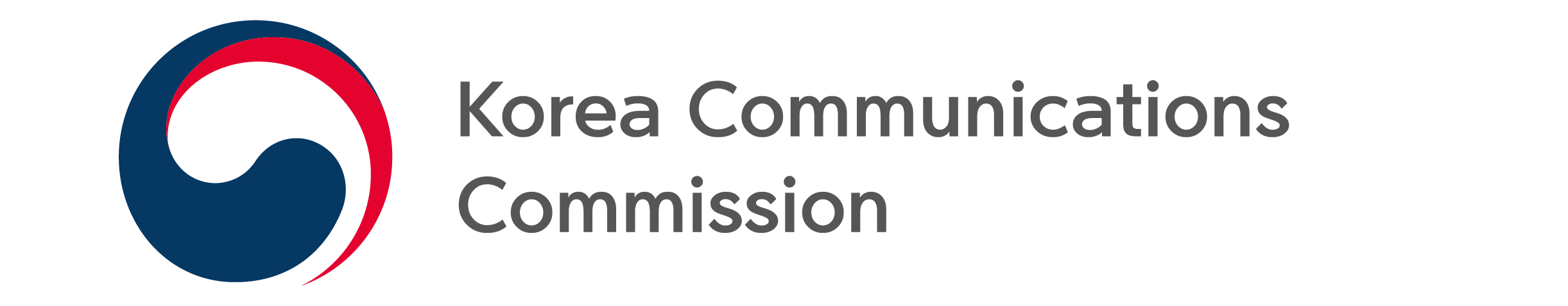 NEWS RELEASEDate: Wednesday, June 29, 2022 Contact:General Affairs Division (02-2110-1480, 1308)KCC, HOSTS SPECIAL LECTURE ON TOPIC OF ‘AI CODE OF ETHICS’Seoul National University Professor Ko Haksoo gives special lecture for all KCC officialsOn June 29, the Korea Communications Commission (KCC, Chairman Han Sang-hyuk) invited Professor Ko Haksoo (Seoul National University School of Law), an expert in the field of AI policy, to give a special lecture on “AI Code of Ethics” to all KCC officials.The special lecture was arranged to improve understanding of recent issues in broadcasting and communications and enhance job competency. All of the KCC workforce, including KCC Chairman Han Sang-hyuk and standing commissioners, attended the lecture both in-person or online in consideration of Covid-19 measures.Professor Ko lectured on cases and discussions arising from AI ethics, as well as newly emerging ethical issues such as the metaverse.Chairman Han Sang-hyuk said, “While AI services have positive effects such as creating added-value and making life more convenient, without proper ethics and norms, AI services can lead to user discrimination and social conflict.” He added, “We should be able to draw up an AI code of ethics that responds to the needs of the people and allows for all to enjoy the benefits of AI technology while minimizing its side effects.”###The Korea Communications Commission